B.C.M. Sen. Sec. School, Basant City, Pkh. Road, LudhianaName ___________________ Roll No._____ Standard  IChapter ( 2, 3 )Match the following by filling the same colour.Look at the pictures given below. Mark them with Green star if a computer can do the task and with Red star if computer cannot do the task.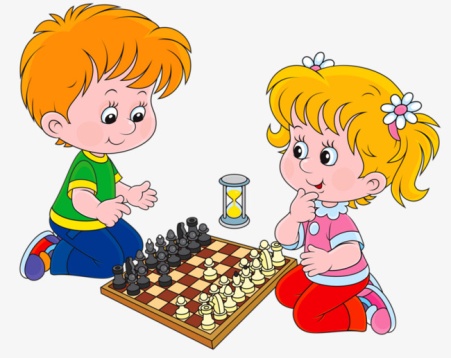 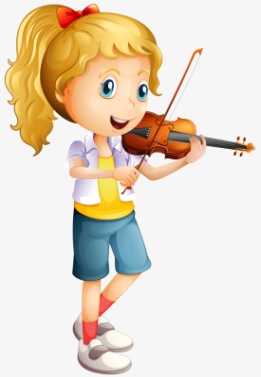 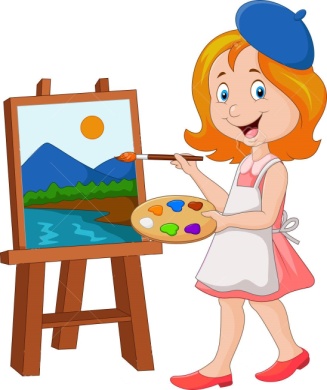 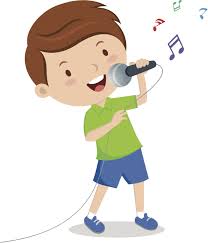 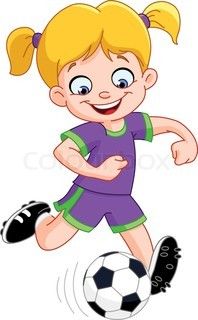 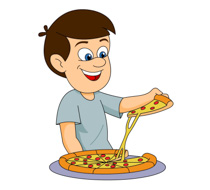 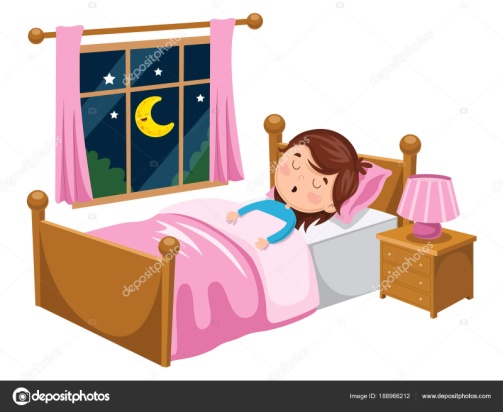 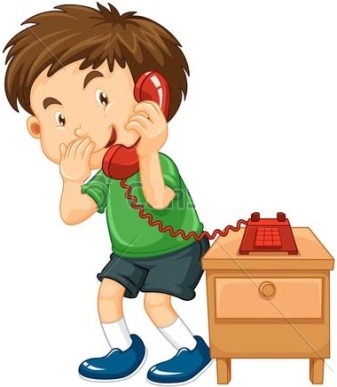 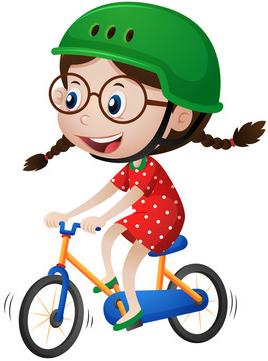 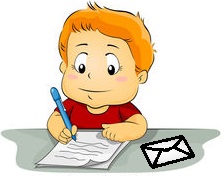 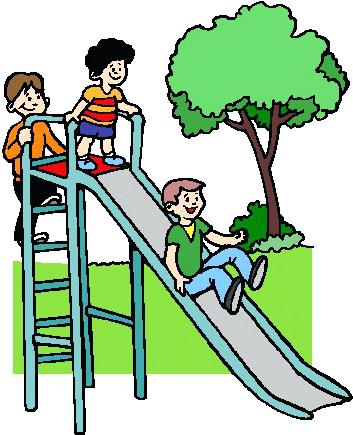 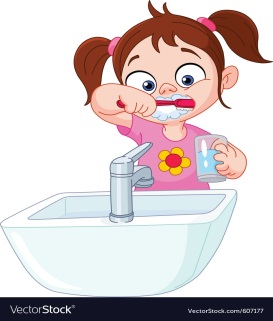 Observe the activities on the monitors and join them with the correct labels below.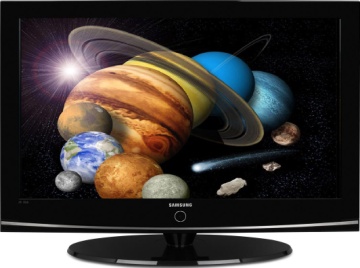 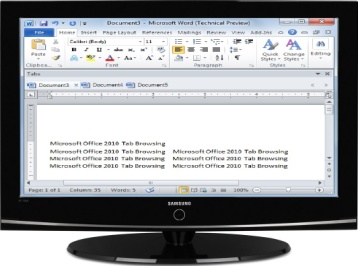 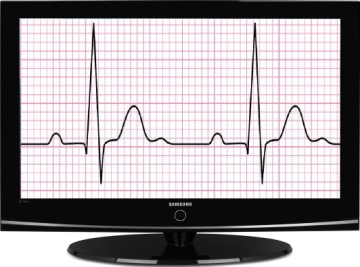 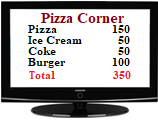 Answer the following questions.Name the places where you have seen computers.Ans. Home, School, Restaurant, Office, Railway Station, Airport, Hospital, Shop.What are the main parts of a computer?Ans. Monitor, CPU, Keyboard, Mouse.Name any two games that you play on computer.Ans. Chess, Car Racing.What are the uses of a computer?Ans. Play games, type letters, draw pictures, watch movies, listen to music, solve sums.Which computer part has a tail in it?Ans. MouseMatch the following: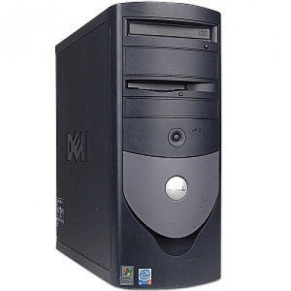 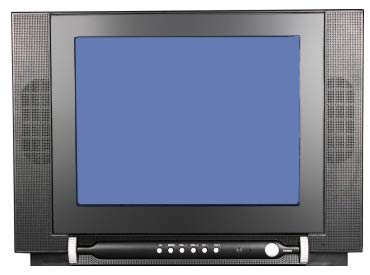 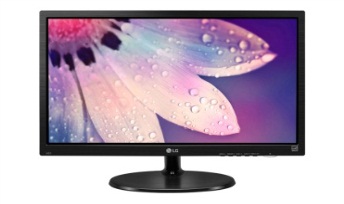 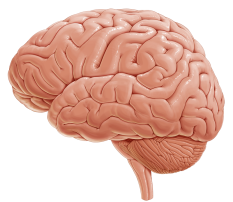 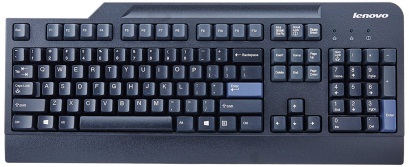 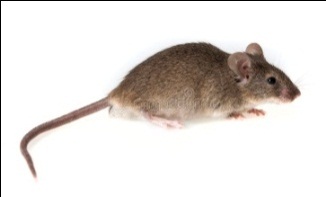 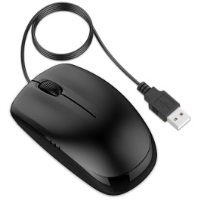 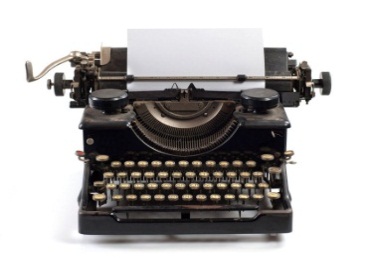 